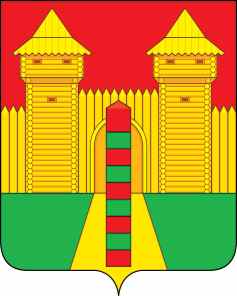 АДМИНИСТРАЦИЯ  МУНИЦИПАЛЬНОГО  ОБРАЗОВАНИЯ «ШУМЯЧСКИЙ   РАЙОН» СМОЛЕНСКОЙ  ОБЛАСТИПОСТАНОВЛЕНИЕот 27.12.2022г.  № 587          п. ШумячиАдминистрация муниципального образования «Шумячский район»                         Смоленской областиП О С Т А Н О В Л Я Е Т:Внести в муниципальную программу  «Развитие сельского хозяйства и              регулирование рынков сельскохозяйственной продукции, сырья и продовольствия  в Шумячском районе Смоленской области», утвержденную постановлением Администрации муниципального образования «Шумячский район» Смоленской области от 21.11.2013 № 532 (в редакции постановлений Администрации муниципального образования «Шумячский район» Смоленской области от 10.11.2014г. № 535, от 14.11.2014г. №556, от 24.12.2015г. №836, от 31.12.2015г. №860, от 29.03.2016г. №269, от 27.12.2016г. №840, от 19.01.2017г. №23, от 13.03.2017г. №212, от 27.11.2017г. №743, от 25.12.2017г. №833, от 25.12.2018г. №617, от 27.12.2019г. №623, от 09.12.2020г. №613, от 10.12.2021г. №564, 23.12.2021г. №578, от 31.03.2022г. № 185) (далее – муниципальная программа), следующие изменения:                  1. В паспорте муниципальной программы:1.1. Раздел 2 подраздел 1 «Основные положения» изложить в новой редакции: П А С П О Р Тмуниципальной программы «Развитие сельского хозяйства и регулирование рынков сельскохозяйственной продукции, сырья и продовольствия в Шумячском районе Смоленской области»Основные положенияПриложение № 1 «Сведения о показателях муниципальной программы» к паспорту муниципальной программы изложить в новой редакции:Сведения о показателях муниципальной программыВ приложении № 4 План-график реализации муниципальной программы «Развитие сельского хозяйства и регулирование рынков сельскохозяйственной продукции, сырья и продовольствия в Шумячском районе Смоленской области» к Паспорту муниципальной программы слова «на 2022 год» заменить совами «на 2023 год».Настоящее постановление вступает в силу со дня его подписания.Глава муниципального образования«Шумячский район» Смоленской области                                         А.Н. ВасильевО внесении изменений в муниципальную программу «Развитие сельского хозяйства и регулирование рынков сельскохозяйственной продукции,               сырья и продовольствия в Шумячском районе Смоленской области» Ответственный исполнитель муниципальной программы Администрация муниципального образования«Шумячский район» Смоленской областиПериод реализацииЭтап I: 2014-2022 года Этап II: 2023-2025 годаЦели муниципальной программы Устойчивое развитие сельских товаропроизводителей Шумячского района Смоленской областиОбъемы финансового обеспечения за весь период реализации (по годам реализации и в разрезе источников финансирования на очередной финансовый год и 1, 2 годы планового периода)общий объем финансирования составляет 1 420.1 тыс. рублей, из них:Этап I: 2014-2022 года: 1 415.1 тыс.руб, из них областной бюджет- 1 403.3 тыс.руб.Этап II: 2023-2025 года всего: 5,0 тыс. руб.очередной финансовый год (2023г) – всего 5,0 тыс. рублей, из них:средства федерального бюджета – 0 тыс. рублей;средства областного бюджета – 0 тыс. рублей;средства местного бюджета – 5,0 тыс. рублей;средства внебюджетных источников – 0 тыс. рублей1- й год планового периода (2024г) – всего 0 тыс. рублей, из них:средства федерального бюджета – 0 тыс. рублей;средства областного бюджета – 0 тыс. рублей;средства местного бюджета – 0 тыс. рублей;средства внебюджетных источников – 0 тыс. рублей;2-й год планового периода (2025г) – всего 0 тыс. рублей, из них:средства федерального бюджета –0 тыс. рублей;средства областного бюджета – 0 тыс. рублей;средства местного бюджета -0 тыс. рублей;средства внебюджетных источников –0 тыс. рублей.Влияние на достижение целей муниципальных программУстойчивое развитие сельских территорий, повышение занятости и уровня жизни сельского населения, сохранение воспроизводство используемых в сельхозпроизводстве земельных и других природных ресурсов, устойчивое развитие сельских товаропроизводителей Шумячского района Смоленской области№
п/пНаименование  
показателяМетодика расчета показателя или источник получения информации о значении показателя (наименование формы статистического наблюдения, реквизиты документа об утверждении методики и т.д.)123Муниципальная программа «Развитие сельского хозяйства и регулирование рынков сельскохозяйственной продукции, сырья и продовольствия в Шумячском районе Смоленской области», с комплексом процессных мероприятий.Показатели муниципальной программы с комплексом процессных мероприятий доведены в установленном порядке по кодам бюджетной классификации главному распорядителю бюджетных средств, согласно бюджетной росписи, открытой по местному бюджету муниципального образования «Шумячский район» Смоленской области, согласно решения Шумячского районного Совета депутатов  № 75 от 26.12.2022 года 